Publicado en Madrid el 10/05/2021 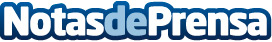 Pinout Solutions aumenta la productividad global de las empresas en más de un 60% gracias a sus soluciones CloudLa consultora tecnológica Pinout Solutions está especializada en implantar software para digitalizar los procesos de negocio y mejorar la productividad empresarialDatos de contacto:Pinout Solutions655174313Nota de prensa publicada en: https://www.notasdeprensa.es/pinout-solutions-aumenta-la-productividad_1 Categorias: Emprendedores E-Commerce Software Recursos humanos http://www.notasdeprensa.es